Lección 2: ¿Cuántos hay en cada grupo?Representemos y resolvamos más problemas.Calentamiento: Observa y pregúntate: Más manzanas¿Qué observas? ¿Qué te preguntas?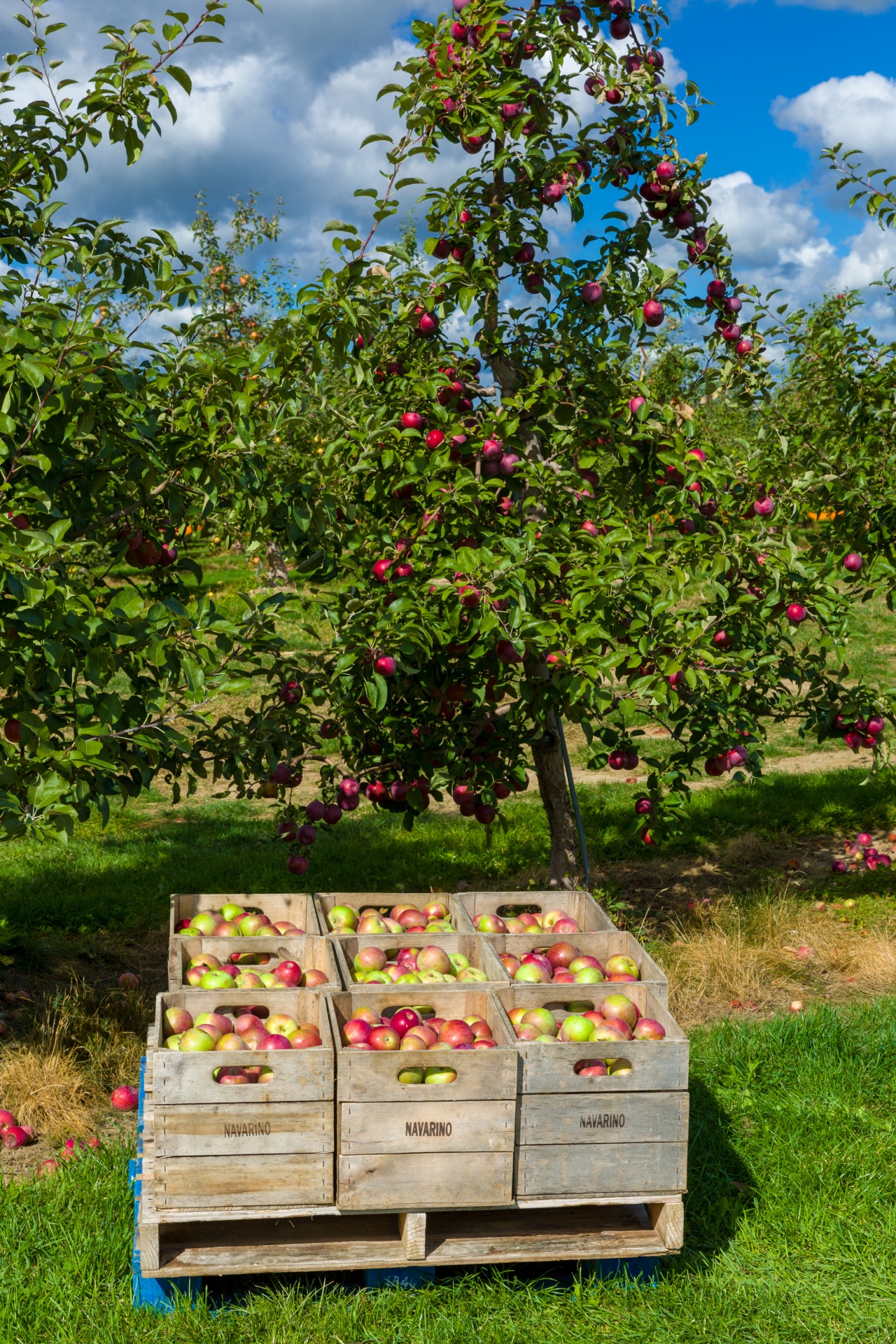 2.1: ¿Cuántas manzanas?Resuelve cada problema. Muestra cómo pensaste. Usa objetos, un dibujo o un diagrama.Si 20 manzanas se empacan en 4 cajas y en cada caja hay el mismo número de manzanas, ¿cuántas manzanas hay en cada caja?Si 36 manzanas se empacan en 6 cajas y en cada caja hay el mismo número de manzanas, ¿cuántas manzanas hay en cada caja?Si 45 manzanas se empacan en 9 cajas y en cada caja hay el mismo número de manzanas, ¿cuántas manzanas hay en cada caja?2.2: Recorrido por el salónCon tu compañero, ve a ver los pósteres alrededor del salón. Discute con tu compañero en qué se parecen y en qué se diferencian las ideas que se muestran en los pósteres.2.3: Todas las manzanasSi 24 manzanas se ponen en cajas y en cada caja se ponen 8 manzanas, ¿cuántas cajas hay?Si 20 manzanas se empacan en 4 cajas y cada caja tiene el mismo número de manzanas, ¿cuántas manzanas hay en cada caja?Discute con tu compañero:¿En qué se parecen estos problemas?¿En qué se diferencian?¿En qué se parecen y en qué se diferencian las formas de representar y resolver estos problemas?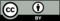 © CC BY 2021 Illustrative Mathematics®